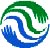 Sullivan County Soil & Water Conservation District                                    64 Ferndale-Loomis Road      Liberty, NY 12754
                                            (845)292-6552         Fax (845)295-9073Sullivan County Soil & Water Conservation DistrictBoard of Directors MeetingAugust 13, 2018MinutesI.    Call to Order:  Chairman Hughson called the regular business meeting of the Sullivan              County Soil & Water Conservation District Board of Directors to order at 8:00 p.m. Board members present –	   Wilfred Hughson, Chairman          Robert Kaplan, Vice Chairman				   Gene Benson, Treasurer	          John Gorzynski, Member				   Nadia Rajsz, LegislatorBoard members absent –     Mark, McCarthy, Legislator          Harold Russell, Member		                                                     Agency representatives: –	   Brian Brustman, SWCD	          Melinda Meddaugh, CCE          II.    MINUTES:  R. Kaplan made a motion to accept the minutes from the June 11, 2018 board         meeting, E. Benson seconded, the motion was passed and carried.III.  WRITTEN & VERBAL REPORTS:  See attached written reports.       M. Meddaugh (CCE):An Ag & Food Systems report was submitted.Will be submitting a resolution to the County to support funding for a business plan and equipment for a niche dairy processing facility in Sullivan County. CCE will be opening a Taste New York store on October 1st.  B. Brustman (FSA):  Crop reporting is underwayIV.  OLD BUSINESS:  Neversink/Rondout Grant:   See written reportThe S Turn project and the T/O Denning projects are underway.  The projects have been slowed down with the amount of rainfall we have had.Last year’s projects are holding up with the amount of rain we have been getting.The next contract is still in the process of being written.Sullivan County SWCD                August 2018                  Board of Directors Meeting                Page 2    Program Updates:  Working on Performance Measure goals. Flood Mitigation Grant:Will look into an emergency DEC permit for a couple project sites.There are several sites that require removing debris from waterway.Working on getting landowner permission to access land for projects.V.    NEW BUSINESS:   Bank Reconciliation:  The July bank statements were reviewed.  Director Training:  Board members present completed the Training Module #1-The Basics.Will start gathering information to assist farmers with bunk silos in meeting the forthcoming DEC regulations on tire usage.  VI.   DISTRICT CLAIMS:  N. Rajsz made a motion to approve abstracts, bills and pre-approvals, seconded by R. Kaplan, the motion was passed and carried. 	 			2018 – 6B		$  28,167.872018 – 7A		$  29,673.182018 – 7B		$171,801.432018 – 8A		$  16,540.11Bills presented to the Board for pre-approval:  Total - $ 19,749.52 - See breakdown sheetVII.  TREASURER REPORT:   The Profit and Loss and the Balance Sheet were reviewed.  E. Benson made a motion to approve the reports, N. Rajsz seconded, the motion was passed and             carried.  VIII. NEXT MEETING:   Monday, September 10, 2018 at 8:00 p.m.    X.     ADJOURNMENT:   Adjourned at 9:08 p.m. - Motion by N. Rajsz      	Lisa Schick,							Wilfred Hughson,Program Assistant						Chairman